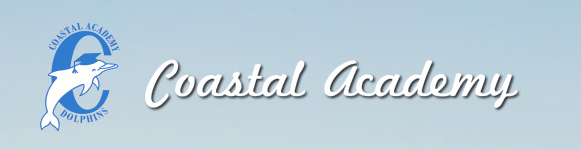 Spring 2022 Academy Day ClassesNursery 10:00-Noon- Chantilly StagerWe provide a safe, nurturing and loving environment for your little one as you participate in Coastal Academy’s program. Preschool 10:00am- Leah Goldman11:00am- Bani Toro A fun, stimulating and supportive first group experience for your preschool aged child. They will learn through free play, planned lessons and structured activities including reading, music and crafts!K-2nd Grade10:00am (2 Choices)Holy Fitness (K-2nd) - Dallas & Aubry WorthyRise Up!! The Word became Flesh!! Let’s Celebrate!! This P.E. class is fun, upbeat and designed to enhance a child’s motor, listening, and social skills. God dwells within the Temple so let’s get creative and move it, move it, move it!!! ORSport Stacking (K-2nd)- Gail BarelaSport stacking, also known as cup stacking or speed stacking, is an individual and team sport that involves stacking 9 or 12 (usually 12) specially designed cups in pre-determined sequences as fast as possible. Players compete against each other to complete the sequences in the lowest time possible. The cups are specially designed to allow for speedier times. In this class, the students will learn the different patterns while having fun. We will play games using a variety of sizes of cups. Not only is cup stacking fun, it helps with eye/hand coordination and brain function. Cup staking is for all ages!11:00am (3 Choices)Voyage through Marine Science Part II (K-2nd)- Daniel GenuthTake a voyage through God's beautiful Ocean! In this marine biology-focused class, we’ll build on what we learned in the fall and take an even closer look at the different kinds of animals that live in the ocean. Weren’t part of the fall classes? No problem! We’ll review the main concepts and make sure everyone learns a ton and has fun! We’ll learn about how lobsters are immortal, dolphins can see with their ears, and so much more!About the teacher: Daniel Genuth graduated from Coastal Academy in 2018 and has 3 years of informal marine science teaching experience. Now moving forward in his career, Daniel wants to bring Christ and creation-centered science classes to our school! ORA Sweet Time to Sign Part II (K-2nd)- Rachael HerreraStudents will be exposed to Sign Language. We will be learning some simple signs from ABC to simple concepts and words.  Students will be learning new signs and we will be reviewing prior signs from the week before.  We will also be watching a short video that incorporates that week signs; we will learn songs and see other children signing as well. Each class will end with an activity that incorporates the signs and the theme. ORPainting through the Masters (K-2nd)- Megumi DeurA survey of great artists and their notable techniques. Students will be familiarized with works of great artists, such as Wayne Thiebaud, Wassily Kandinsky, and Gustav Klimt, and will reproduce artwork using signature techniques and/or palettes of said artists.3rd-5th Grade 10:00am (2 Choices)Voyage through Marine Science Part II (3rd-5th)- Daniel GenuthTake a voyage through God's beautiful Ocean! In this marine biology-focused class, we’ll build on what we learned in the fall and take an even closer look at the different kinds of animals that live in the ocean. Weren’t part of the fall classes? No problem! We’ll review the main concepts and make sure everyone learns a ton and has fun! We’ll learn about how lobsters are immortal, dolphins can see with their ears, and so much more!About the teacher: Daniel Genuth graduated from Coastal Academy in 2018 and has 3 years of informal marine science teaching experience. Now moving forward in his career, Daniel wants to bring Christ and creation-centered science classes to our school!ORIt’s All Fun & Games! (3rd-5th)- Karen JonesAre you ready to have FUN with your friends at Coastal? The best part of my job is playing games with students, so I am looking forward to playing games with YOU!  I have a variety of games.  I want to extend the fun past Academy days so you will have the opportunity to play games with your Coastal friends at home online using Kahoot! and Quizizz!11:00am (2 Choices)The Joy of The Lord is My Strength! (3rd-5th)- Izzy OchoaMusic filled play + body strength exercises optimizing togetherness and health! Physical Education for your soul & body!This is an activity centric course designed to improve both physical and mental fitness. All games, activities and instructions have a purpose and the goal of this class is to encourage physical activity, develop various sports skills, promote self-esteem and cultivate sportsmanship. All students are encouraged to participate fully and perform the various activities to the best of their abilities. This class is designed to be interactive, fun and healthy! *Students should wear clothing/attire which they can move freely in and be active (tennis/closed toe shoes – ideally no sandals, active wear – t-shirts, sweats, jeans OK, etc.) Please bring a water bottle.ORStem Challenge! (3rd-5th)- Tracey NadeauIn this class, students will work in groups to complete hands-on projects that will include elements of science, technology, engineering, and math. 6th-8th Grade 10:00am-Wild World of Sports- (ALL 6th-8th)- (Combined Class w/ 9th-12th)- Clay JacksonIn this class we will learn to play various sports and just have a good time together! This semester we will be playing soccer, touch football, ultimate frisbee, foursquare and more! Join us for a fun hour sharpening our skills playing the wide world of sports! (Combined with 9th-12th grade.)AND11:00am- *ALLFirst Aid Training Academy (ALL 6th-8th) -Darcie Saruwatari Learn how to help in a first aid situation! Join us in this exciting and practical hands-on class where we learn how to handle many different injuries with confidence! We will learn the right way to care for a burn, cut or insect bite, what to do if someone breaks a bone, how to detect and treat heat exhaustion or even steps to follow if someone has a heart attack! Let’s feel confident and know how to help if the situation arises! 9th-12th Grade 10:00am- *ALLWild World of Sports (9th-12th) -(Combined Class w/ 6th-8th)- Clay Jackson In this class we will learn to play various sports and just have a great time hanging out! We will be learning/playing soccer, touch football, ultimate frisbee, foursquare and more! Join us for a fun hour sharpening our skills playing the wide world of sports! (Combined with 6th-8th grade.)AND11:00am- *ALLSkits for Fun! (9th-12th) -Maureen BladaIn this class students will learn basic drama skills while taking part in skits and games. Students will have the opportunity to perform in a skit at the Coastal Showcase on March 5th. There are plenty of speaking and non-speaking parts (and maybe some backstage parts for anyone not looking to be on stage) This class is for everyone! 